Science Fiction/Fantasy English IV 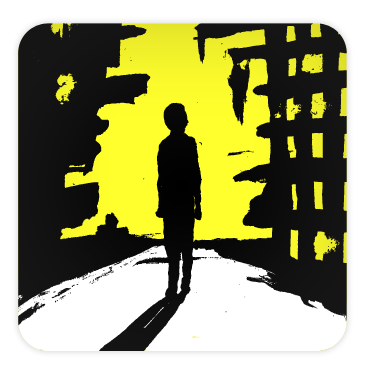 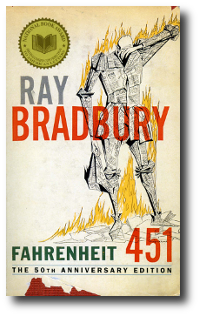 Learning GuideUnit #9:Dystopian LiteratureShort Stories and Fahrenheit 451SELF-ASSESSMENTSELF-ASSESSMENTSELF-ASSESSMENTUse these to score yourself:Use these to score yourself:StudentTeacherLearning Targets4I understand it, I can do it, and I can comfortably explain it to another learner.3I am confident that I understand it and think I can use it in my learning.2I am not quite there yet. I still have questions, and I need help figuring them out.1I need a lot of help, and I am confused about what I am supposed to do.KEY VOCABULARYDefinitionExampleExpressionASSESSMENT CRITERIA